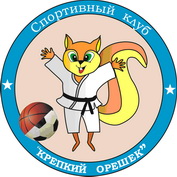 Спортивный клуб «Крепкий орешек» Клубная документация Устав 
школьного спортивного клуба «Крепкий орешек»
                                         МОУ «Начальная школа с.Таврово»1. Названия, цели и задачи общественного объединения.
      Название школьного спортивного Клуба МОУ «Начальная школа с. Таврово» «Крепкий орешек» принято решением собрания (протокол №1, от 31.08. 2023 г.). Спортивный клуб общеобразовательной школы  ставит своей целью всемерное развитие физической культуры и спорта среди учащихся как одного из важных средств воспитания детей, подростков и молодежи. Основной задачей школьного спортивного клуба «Крепкий орешек» является создание условий для развития гармонично развитой личности, сочетающей в себе стремление к активному и здоровому образу жизни, спортивным достижениям, патриотизму, уважению старших поколений. Воспитание личности сохраняющей и приумножающей культурное наследие нашей страны. 
Учебно-тренировочная и массовая физкультурно-оздоровительная работа включает: 
- создание и организацию работы спортивных секций, групп физкультурно-оздоровительной направленности; 
- проведение школьных спартакиад, массовых физкультурно-оздоровительных, туристских и спортивных мероприятий, конкурсов и спортивных праздников; 
- подготовку и обеспечение участия команд и отдельных спортсменов школы в различных соревнований и подготовку спортсменов-разрядников; 
- оказание практической помощи педагогическому коллективу в организации и проведении физкультурно-оздоровительной и спортивно-массовой работы по месту жительства.
2. Деятельность и структура спортивного клуба «Крепкий орешек».
     Высшим органом школьного спортивного клуба «Крепкий орешек» является общее собрание членов клуба. 
Общее собрание клуба: 
- выбирает открытым голосованием Совет клуба сроком на два года. Количественный состав совета клуба 10 человек. В состав совета могут быть избраны: активисты физкультурной работы, медицинские работники, учителя, родители учащихся и представители; 
- утверждает Устав, положение клуба, состав общественного, физкультурного актива, план работы;
- заслушивает отчеты Совета клуба. Работа спортивного клуба проводится на основе широкой творческой инициативы и самодеятельности учащихся в тесном контакте с общественными организациями школы. Работа клуба осуществляется под контролем администрации школы. Совет клуба «Крепкий орешек» - избирает из своего состава председателя и заместителя председателя совета;
- организует работу клуба в соответствии с уставом, положением, окружных управлений образования, - Центра организационно-методического обеспечения физического воспитания, детско-юношеских клубов физической подготовки; 
- организует спортивные секции, команды по видам спорта, группы общей физической подготовки, судейские коллегии, туристские секции и руководит их работой;
- развивает творческую инициативу и самодеятельность учащихся, вовлекает их в активную работу, направленную на укрепление здоровья, улучшение успеваемости, укрепление дисциплины, патриотическое воспитание; 
- проводит спартакиады, спортивные соревнования и праздники в школе, организует походы, экскурсии, обеспечивает участие команд клуба в соревнованиях, проводимых органами образования;
- организует конкурс на лучшую постановку массовой физкультурной и спортивной работы между классами, спортивными секциями и подводит его итоги; 
- организует и проводит оздоровительную и спортивную работу с детьми в микрорайоне; 
- организует и участвует в строительстве, ремонте, благоустройстве спортивных сооружений. 
Руководство работой осуществляют:
- в классах — физкультурные организаторы, избираемые сроком на один год;
- в спортивных секциях — бюро секций, избираемые в количестве трех-пяти человек сроком на один год;
- в командах — капитаны, избираемые сроком на один год, спортивный сезон или на время проведения физкультурного, спортивного мероприятия;
- в судейских коллегиях — президиумы судейских коллегий по видам спорта, избираемые сроком на один год. Члены бюро секций, капитаны команд, физорги, члены президиума судейских коллегий избираются открытым голосованием.
3. Права Совета спортивного клуба.
     Совет спортивного клуба имеет право:
- присваивать юношеские разряды, третий и второй разряды единой российской спортивной классификации;
- представлять активистов клуба к награждению грамотами школы, окружных управлений образования.
4. Флаг, эмблема и форма спортивного клуба «Крепкий орешек».
     Спортивный клуб «Крепкий орешек» имеет свой флаг, эмблему и форму, утвержденные советом клуба. 
Флаг состоит из Олимпийских колец с элементами эмблемы, названия клуба, школы на белом фоне. Эмблема - белочка в спортивной форме, которая не может расколоть орешек, с названием клуба. Спортивная форма – футболка белого  шорты чёрного цвета с эмблемой. 
5. Отчет о работе спортивного клуба. 
Совет клуба отчитывается о своей работе на общем собрании членов клуба. 
6. Обязанности членов спортивного клуба. 
- Заботиться о своем физическом развитии, сохранении и укреплении своего здоровья путем занятий физическими упражнениями и спортом.
- Показывать личный пример активного образа жизни.
- Соблюдать требования положения о спортивном клубе и устава. 
Члены спортивного клуба за спортивные достижения и активное участие в его работе могут быть поощрены морально и материально. 
7. Финансирование деятельности клуба. 
      Деятельность спортивного клуба «Крепкий орешек» МОУ «Начальная школа с.Таврово» осуществляется на общественных началах. Администрация школы предоставляет спортивному клубу в бесплатное пользование школьные спортивные сооружения, инвентарь и оборудование.
8. Порядок прекращения деятельности спортивного клуба. 
       Спортивный клуб прекращает свою деятельность по решению общего собрания и другим основаниям, предусмотренным действующим законодательством. Положения о работе физоргов       
в клубе «Крепкий орешек» 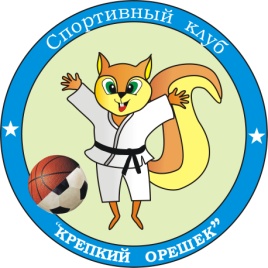 Цели и задачи.
1. Выполнение условий устава Клуба.
2. Усовершенствовать взаимодействие физоргов, классных руководителей и других членов Клуба.
3. Сплочение коллектива в классах и клубе в целом.
4. Общение и обмен опытом в реальном мире, не через интернет и другие современные технологии. 
Общие положения.
1. Физорг избирается из учащихся класса сроком на один год большинством голосов. 
2. В случае не удовлетворительной работы физорга, классный руководитель собирает класс для переизбрания нового. 
3. Классный руководитель контролирует и помогает физоргу в спортивной деятельности. 
Обязанности и работа физорга.
1. Физкультурный организатор выбирает из класса одного или несколько капитанов по основным видам спорта. Последние, в свою очередь, помогают физоргу в подготовке и участию команд в соревнованиях. 
2. Физорг обязан участвовать во всех совещаниях клуба. 
3. Физорг принимает активное участие в спортивной жизни класса: предупреждает ребят о спортивных мероприятиях и их условиях, о необходимости соответствующей формы и настроя. Своевременно подает заявку судьям и отвечает за готовность команд к спортивным мероприятиям. 
4. Физорг на перемене настраивает класс на урок физкультуры, проверяет наличие спортивной формы. На уроке физкультуры сдает рапорт, следит за дисциплиной и помогает преподавателю. 
5. Физорг раз в месяц заполняет отчет о спортивных результатах класса. В нем отмечаются: участие каждого ученика в спортивных секциях в нашем клубе или в других секциях, клубах; участие в соревнованиях за клуб или внутри клуба; успеваемость по физической культуре и спортивное прилежание. 
6. После того, как классный руководитель ставит свою роспись, физорг отчитывается перед преподавателем физкультуры. (Председатель Клуба делает общий отчет для руководителя школы). 
7. Физкультурный организатор собственным пример должен «заражать» одноклассников двигательною активностью в урочное и вне урочное время. Создавать положительные эмоции от культуры движения. 
Права физорга. 1. Физкультурный организатор в своей работе может опираться в первую очередь на классного руководителя, а затем на учителей физкультуры и членов Совета Клуба. 
2. Физорг может настаивать на участии того или иного ученика класса в спортивном мероприятии. 
3. Физорг также может исключить или заменить из состава команды участника, если это, по его мнению, необходимо для победы на соревновании. 
4. Физорг может создавать спорт команды и отстаивать их права на всех спортивных состязаниях. 
5. Физорг может привлекать к спортивной подготовке команд родителей, тренеров, преподавателей и т. д. 
Награждение. 
За добросовестную работу физорг награждается призами и грамотами в конце учебного года или на общей линейке. 

                                           Совет Клуба «Крепкий орешек». Список физоргов класса  -   1  класс                     Дудин Владислав -   2  класс                     Виноградов Алексей-   3  класс                      Скрипко Глеб                    -   4  класс                      Дешковский Артём